KCIS ESSENTIAL READING LIST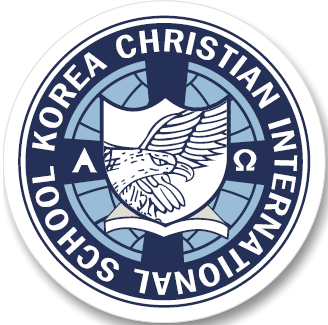 G7-G8※ Literature ※•Charles Dickens‣Oliver Twist:An orphan tries to find his family.‣A Christmas Carol•George Orwell‣Animal Farm:An allegory: the animals on a farm stage an uprising, get rid of the farmer, and take over the running of the farm.•Mark Twain‣Adventures of Huckleberry Finn:A boy and an escaped slave float down the Mississippi river.‣The Adventures of Tom Sawyer:Tom Sawyer has many adventures and gets into many scrapes.•Victor Hugo‣The Hunchback of Notre Dame:The hunch-backed bell ringer for the cathedral of Notre Dame falls in love with a gypsy woman.•William Golding‣Lord of the Flies:A group of English school boys try to survive on an island following a plane crash.•Jonathon Swift‣Gulliver's Travels:A man journey to four strange lands, including one where he is a tiny doll compared to the inhabitants and another where he is a giant.•Sir Arthur Conar Doyle‣The complete Sherlock Holmes:Four novels and 55 short stories cover the adventures of this famous detective and his assistant, Dr. Watson.•Anne Frank‣Diary of Anne Frank:The Diary of a Young Girl by Anne Frank is an inspirational story of the hardships of World War II in the viewpoint of a 13 year old Jewish girl in hiding during The Holocaust.•Charlotte Bronte‣Jane Eyre:An impoverished orphan grows up to marry a man with a dark and secret past.•Emily Bronte‣Wuthering Height:The story of a tortured love affair between heathcliff and Catherine Earnshaw, set in the wild English moor country.•Khaled Hosseini‣Kite Runner:The Kite Runner follows the story of Amir, the privileged son of a wealthy businessman in Kabul, and Hassan, the son of Amir's father's servant.•Roald Dahl‣James and the Giant Peach:The remarkable story of a suddenly orphaned boy who meets a colorful cast of characters inside the juicy walls of an abnormally sized fruit.‣Charlie and the Chocolate factory‣The witches•C. S. Lewis‣The Lion, the Witch and the Wardrobe:The second book chronologically in The Chronicles of Narnia, this marks the first time the four Pevensie children-Peter, Susan, Edmund, and Lucy- enter into the magical world of Aslan, Mr. Tumnus, and the White Witch.•Lewis Carroll‣Alice's Adventures in Wonderland:Alice falls down the rabbit hole and discovers a fantastic and bizarre world.•Paulo Coelho‣The Alchemist:The Alchemist embraces the significance of setting goals and working hard to achieve them, regardless of circumstance.•Robert Louis Stevenson‣The strange Case of Dr. Jekyll and Mr. Hyde.:A doctor takes a powerful medicine that releases his evil alter ago.‣Treasure Island:A young boy finds a pirate's treasure map and sets out to find the treasure.•Louisa May Alcott‣Little Women•Betsy Byars‣The Summer of the Swans•James Fenimore Cooper ‣The Last of the Mohicans:A colonial scout and two Mohican Indians lead a pair of sisters through the wilderness to safety.•Daniel Defoe ‣Robinson Crusoe:An English sailor is marooned on a desert island.•S. E. Hinton ‣The Outsiders:It describes the many conflicts between gangs, social groups, family violence, and friends.•Madeleine L'Engle ‣A Wrinkle in Time•Scott O'Dell ‣Island of the Blue Dolphins:This is the story of Karana, the Indian girl who lived alone for years on the Island of the Blue Dolphins.•Antoine de Saint-Exupery‣The Little Prince:A airplane pilot crashes in the Sahara and meets a young prince.•Harriet Beecher Stowe‣Uncle Tom's Cabin:The story of two slaves in the American South.•Mildred Taylor‣Roll of Thunder, Hear My Cry•J. R. R. Tolkien‣The Hobbit•Henrik Ibsen‣A Doll's House•Michael Crichton‣Juassic Park•Douglas Bond‣Crown & Covenant (Series)•E. B. White‣Charlotte's Web•H. G. Wells‣War of the Worlds•Jules Verne‣20,000 Leagues Under the Sea※ Religion ※•The Bible ‣Old Testament and New Testament•Bill Gothard ‣The Pineapple Story ‣The Eagle Story•Robert Boyd Munger ‣My Heart Christ's Home•Randy Alcorn ‣Heaven for Kids:A good resource for parents to aid in any discussions about death and eternal life.•John Bunyan‣Grace Abounding to the Chief of Sinners ‣The Heavenly Footman‣Journey to Hell‣THE Holy War ‣The Pilgrim's Progress:The allegorical tale of man's journey through life.•Max Lucado‣Cast of Characters: Common People in the Hands of an Uncommon God‣Fearless : Imagine Your Life Without Fear ‣When God Whispers Your Name‣Safe in the Shepherd's Arms: Hope & Encouragement from Psalm 23‣Next Door Savior‣You Are Special:God figure in this Story, Eli, watches over the people of Wemmicksville. Eli enables readers to understand that they are each a cherished member of God's kingdom, each with individual talents, spiritual gifts and blessings.•C. S Lewis ‣The Weight of Glory ‣The Four Loves‣Reflections on the Psalms‣Inspiring Men of the Faith ‣Mere Christianity:He describes those doctrines that the four major denominations in Britain (Anglican, Methodist, Presbyterian, and Roman Catholic)※ General ※•Elisabeth Rogers & Thomas Kostigen‣The Green Book:The everyday Guide to Saving the Planet One Simple Step at atime.: Small changes you can make daily to have a positive impact on the health of our planet. Learn how you too can live green!•Ishmael Beah‣A long way gone:memoirs of a boy soldier: Memoirs of a 12-year-old child soldier.•Jean Giono‣The Man Who Planted Trees:He single-handedly planted 100 acorns each day before, though, and after two world wars, and transformed a sorrowful place into one full of life and joy.•John Wood‣Leaving Microsoft to Change the World:John Wood discovered his passion, his greatest success, and his life's work--not at business school or leading Microsoft's charge into Asia in the 1990s--but on a soul -searching trip to the Himalayas.※ Biography ※•Abraham Lincoln•Martin Luther King, jr.•Helen Kellers•Thomas A. Edison•Nelson Mandela•Stalin•Anne Frank•Mahatma Gandhi•Theresa•Benjamin FranklinG9-G12※ Literature ※•Jane Austen‣ Pride and Prejudice:A witty comedy about four sisters seeking husbands in Edwrdian England.•Charlotte Bronte‣Jane Eyre:An impoverished orphan grows up to marry a man with a dark and secret past.•Emily Bronte‣Wuthering Height:The story of a tortured love affair between heathcliff and Catherine Earnshaw, set in the wild English moor country.•Pearl Buck‣The Good Earth:A Chinese peasant farmer rises to wealth and prosperity.•C. S. Lewis‣the screwtape letters:letters from a senior devil to a junior devil Screwtape' the experienced devil coaches his nephew‣Mere Christianity•Charles Dickens‣Great Expectations:A young blacksmith, aided by an unknown benefactor, tries to become a gentleman.‣Tale of Two Cities:A story about the French Revolution. ‣Oliver Twist:An orphan tries to find his family.‣Bleak House:Generations of the Jarndyce family await the court settlement of a disputed inheritance.‣David Copperfield:The adventures of David Copperfield, from young orphan to adulthood.•George Orwell‣Animal Farm:An allegory: the animals on a farm stange an uprising, get rid of the farmer, and take over the running of the farm.‣1984:A dystopian view of a future in which the government has total control over people.•William Shakespeare‣Macbeth‣King Lear‣Hemlet‣Othello•F. Scott Fitzgerald‣The Great Gatsby:Jay Gatsby devotes his life to gaining the love of Daisy Buchanan.•John Steinbeck‣The Grapes of Wrath:A family of Oklahoma farmers travels to California during the Depression.‣Of Mice and Men:A man tries to take care of his developmentally disabled friend as they work on a farm.‣The Pearl•Mark Twain‣Adventures of Huckleberry FinnA boy and an escaped slave float down the Mississippi river.‣The Adventures of Tom Sawyer:Tom Sawyer has many adventures and gets into many scrapes.‣Life on the Mississippi:The story of Samuel Clemens years as a river boat pilot.‣A Connecticut Yankee in King Arthur's Court:A 19th century mechanic is hit on the head and wakes up in the time of King Arthur.•Fyodor Dostoevsky‣Crime And Punishment:A young man commits murder and is consumed by guilt.‣The Brothers Karamazov:The four Karamazov brothers murder their father.•Ernest Hemingway‣For Whom the Bell Tolls:A guerilla soldier attempts to blow up a bridge during the Spanish Civil War.‣A Farewell to Arms:An ambulance driver, serving on the Italian front in World War Ⅰ, falls in love with an English nurse.‣The Old Man and the Sea:An elderly fisherman hooks an enormous marlin.‣The Sun Also Rises:A group of American and English expatriates go to Pamplona for a week-long party.•Miguel de Cervantes‣Adventures of Don Quixote:A poor gentleman from La Mancha, Spain, sets off on an adventure seeking knighthood, honor and chivalry.•Alexander Dumas‣Three Musketeers:A young country nobleman, D'artagnan, comes to Paris to join the Musketeers. Many adventures ensue.‣The Count of Monte Cristo:The young Edmund Dantes is falsely imprisoned for treason. Upon his escape 16years later, he seeks revenge against those who imprisoned him.•Arthur Miller‣Death of a Salesman•Albert Camus‣The Stranger:A man faces trial for pre-meditated murder.‣The Plague:The Bubonic Plague strikes a North African city.•Homer‣Iliad:A Trojan prince (Paris), kidnaps Greek princess Helen. The Greeks lay seige to the city of Troy in an attempt to get her back. The Iliad is the story of the 10th year of the war.‣The Odyssey:Odysseus returns home after the Trojan War. Having angered a god, he gets lost and wanders from island to island for 10 years.•Victor Hugo‣Les Miserables:After being released from prison, a man reforms his life.... until his past catches up with him.‣The Hunchback of Notre Dame:The hunch-backed bellringer for the cathedral of Notre Dame falls in love with a gypsy woman.•Nathaniel Hawthorne‣The Scarlet Letter:A Puritan woman commits adultery and is publicly shamed.•Thomas Hardy‣Tess of the D'Urbervilles:A naive country girl is seduced by a wealthy man and bears a child.‣Far from the Madding Crowd:A beautiful farm girl must choose from three disparate lovers.‣The Mayor of Casterbridge:A drunken man sells his wife and daughter at a village fair. They return nineteen years later to confront him.‣Return of the Native:A young man returns home and marries the one woman he shouldn't•Herman Hesse‣Steppenwolf:A man embarks on a journey of self-discovery.•Aldous Huxley‣Brave New World:A view of a futuristic Utopian world.•Ken Kesey‣One Flew Ovew the Cuckoo's Nest:A mental patient engages in a contest of wills with a tyrannical nurse.•Daniel Keyes‣Flowers for Algernon:A mentally retarded man becomes a genius after having brain surgery to increase his IQ.•Harper Lee‣To Kill a Mockingbird:A white attorney defends a black man on trial for raping a white woman.•Herman Melville‣Moby Dick:The captain of a whaling ship hunts the whale that amputated his leg.•William Golding‣Lord of the Flies:A group of English school boys try to survive on an island following a plane crash.•Joseph Conrad‣Lord Jim:A man spends his life trying to redeem his reputation and lost sense of honor.‣Heart of Darkness:A man travels into the heart of the Belgian Congo in search of a missing trader.•Henry Sienkiewicz ‣Quo Vadis:Pagans and Christians battle during the last days of Rome.•Lev Nikolayevich Tolstoy ‣Anna Karenina:An upperclass Russian woman has an adulterous love affair. ‣War and Peace:An epic tale of the Napoleonic Wars.•Jonathon Swift ‣Gulliver's Travels:A man journey to four strange lands, including one where he is a tiny doll compared to the inhabitants and another where he is a giant.•James Fenimore Cooper ‣The last of the Mohicans:A colonial scout and two Mohican Indians lead a pair of sisters through the wilderness to safety.•Sir Arthur Conar Doyle ‣The complete Sherlock Holmes:Four novels and 55 short stories cover the adventures of this famous detective and his assistant, Dr. Watson.•Mitch Albom ‣Tuesday with Morrie:An old man, a young man and life's greatest lesson•Anne Frank ‣Diary of Anne Frank:The Diary of a Young Girl by Anne Frank is an inspirational story of the hardships of World War II in the viewpoint of a 13 year old Jewish girl in hiding during The Holocaust.•Dante ‣The Divine Comedy•Khaled Hosseini‣Kite Runner:The Kite Runner follows the story of Amir, the privileged son of a wealthy businessman in Kabul, and Hassan, the son of Amir's father's servant.•Coelho, Paulo‣The Alchemist:The Alchemist embraces the significance of setting goals and working hard to achieve them, regardless of circumstance.•Yann Martel‣Life of Pi:The precocious son of a zookeeper, 16-year-old Pi Patel is raised in Pondicherry, India, where he tries on various faiths for size, attracting "religions the way a dog attracts fleas." Planning a move to Canada....•Cormac McCarthy‣The Road:After an apocalyptic catastrophe, a father and his young son embark on a grim and perilous quest following the road to the sea.•Johann Wolfgang Von Goethe‣Faust•Edith Wharton‣The Age of Innocence•Robert Louis Stevenson‣Kidnapped:A young man's uncle has him kidnapped so that he can steal the boy's inheritance.‣The strange Case of Dr. Jekyll and Mr. Hyde.:A doctor takes a powerful medicine that releases his evil alter ago.‣Treasure Island:A young boy finds a pirate's treasure map and sets out to find the treasure.•Poems‣Emily Dickinson‣Langston Hughes‣John Keats※ Religion ※•The Bible ‣Old Testament and New Testament•Gene Edwards ‣The Divine Romance ‣A tale of three kings ‣Revolution ‣The First-Century Diaries•Gordon Macdonald ‣Ordering your private world‣Resilient life‣(The)life God blesses ‣Secrets of the generous life ‣Renewing your spiritual passion•David A. Seamands ‣The problem of low self-esteem ‣Healing for Damaged Emotions ‣Healing Your Heart of Painful Emotions ‣Putting Away Childish Things: Reaching for Spiritual & Emotional Maturity inChrist•Henri Nouwen‣Beloved‣The Inner Voice of Love: A Journey Through Anguish to Freedom‣Our Second Birth‣Spiritual Formation ‣Behold the Beauty of the Lord•Augustine ‣Confessions ‣The City of God ‣On Christian Doctrine•Thomas a Kempis ‣Imitation of Christ ‣The Valley of Lilies & the Little Garden of Roses ‣True Serenity‣Consolation for My Soul‣On the Passion of Christ: According to the Four Evangelists‣Come, Lord Jesus•Richard Baxter‣The Godly Home‣The Reformed Pastor‣Watch Your Walk‣Energy Storage‣Christian Directory•Dietrich Bonhoeffer ‣Dietrich Bonhoeffer's Christmas Sermons ‣Wondrously Sheltered‣Life Together: The Classic Exploration of Christian Community‣Discipleship ‣Meditations on the Cross ‣I Want to Live These Days With You•C. S Lewis ‣The Weight of Glory ‣The Four Loves‣Reflections on the Psalms‣Inspiring Men of the Faith ‣Mere Christianity:He describes those doctrines that the four major denominations in Britain(Anglican, Methodist, Presbyterian, and Roman Catholic)•John Bunyan‣Grace Abounding to the Chief of Sinners ‣The Heavenly Footman‣Journey to Hell‣THE Holy War ‣The Pilgrim's Progress:The allegorical tale of man's journey through life.•Max Lucado‣Cast of Characters: Common People in the Hands of an Uncommon God‣Fearless : Imagine Your Life Without Fear ‣When God Whispers Your Name‣Safe in the Shepherd's Arms: Hope & Encouragement from Psalm 23‣Next Door Savior‣You Are Special‣Traveling Light ‣No Wonder They Call Him the Savior ‣Facing Your Giants•William Hendriksen‣Survey of the Bible:survey of the 66books of scripture.•Jerry Bridges‣The Gospel for Real Life:This book should motivates you to live a life of worship to God•E. K. Bailey‣The Preacher and the Prostitute:God told to Hosea, "Hosea! I want you to get married......"•R.C. Sproul‣Chosen by God‣The Holiness of God•J. I. Packer‣Knowing God•J. Gresham Machen ‣Christianity and Liberalism•Arthur W. Pink ‣The Sovereignty of God•J. Budziszewski ‣How to stay Christian in College•Edmund S. Morgan ‣Visible Saints: The History of a Puritan Idea•Bill Gothard ‣The Pineapple Story ‣The Eagle Story•Robert Boyd Munger ‣My Heart Christ's Home•A.W. Tozer ‣Pursuit of God•St. augustione of Hippo ‣confessions※ General ※•Plato‣Republic•Machiavelli‣Machiavelli's The Prince•Nietzsche‣Thus spake Zarathustra: a book for all and none•Sir Saint Thomas More‣utopia•Herodotos‣The Histories•John Stuart Mill‣On Liberty•John F. Kennedy‣Profiles in Courage•Elisabeth Rogers & Thomas Kostigen‣The Green Book:The everyday Guide to Saving the Planet One Simple Step at atime.:Small changes you can make daily to have a positive impact on the health ofour planet. Learn how you too can live green!•Greg Mortenson & David Oliver Relin ‣Three Cups of Tea:One man's mission to promote peace one school at a time•Ishmael Beah ‣A long way gone:memoirs of a boy soldier:Memoirs of a 12-year-old child soldier•Jean Giono‣The Man Who Planted Trees:He single-handedly planted 100 acorns each day before, through, and after two world wars, and transformed a sorrowful place into one full of life and joy.•John Wood‣Leaving Microsoft to Change the World:John Wood discovered his passion, his greatest success, and his life's work--not at business school or leading Microsoft's charge into Asia in the 1990s--but on a soul-searching trip to the Himalayas.※ Biography ※•Abraham Lincoln•Martin Luther King, jr.•Helen Kellers•Thomas A. Edison•Nelson Mandela•Stalin•Anne Frank•Mahatma Gandhi•Theresa•Benjamin Franklin